Melbourne Cricket Ground – MCG Events Delivery FormGeneral Information Delivery Details Deliveries are accepted between 7am – 12pm (Monday – Friday) Delaware North does not take any responsibility of delivery attempts to the venue outside of these hoursEmail a completed copy of the delivery form to ygaungoo@mcgevents.com.au  prior to expected delivery dateItems are to be delivered no earlier than 2 days prior to the eventA delivery form must be attached to each item being delivered e.g. 1 of 5, 2 of 5Deliveries to the venue without delivery forms will not be acceptedRemoval Details At the end of your function, we ask that all items be taken with you on the dayIf this is not possible, collection needs to be arranged for the following business dayCollections are accepted between 7am – 12pm (Monday – Friday) Delaware North does not take any responsibility of collection attempts to the venue outside of these hoursShould any items not be picked up within the above timeframes or without prior arrangement for collection it will be deemed abandonedIt is the responsibility of the exhibitor or client to pack and seal all packages. Delaware North will not be responsible for incorrectly labelled or unsealed packages.  Should courier company be collecting goods, please ensure consignment form/s is signed prior to leaving the venue, as Delaware North is unable to sign the form on your behalf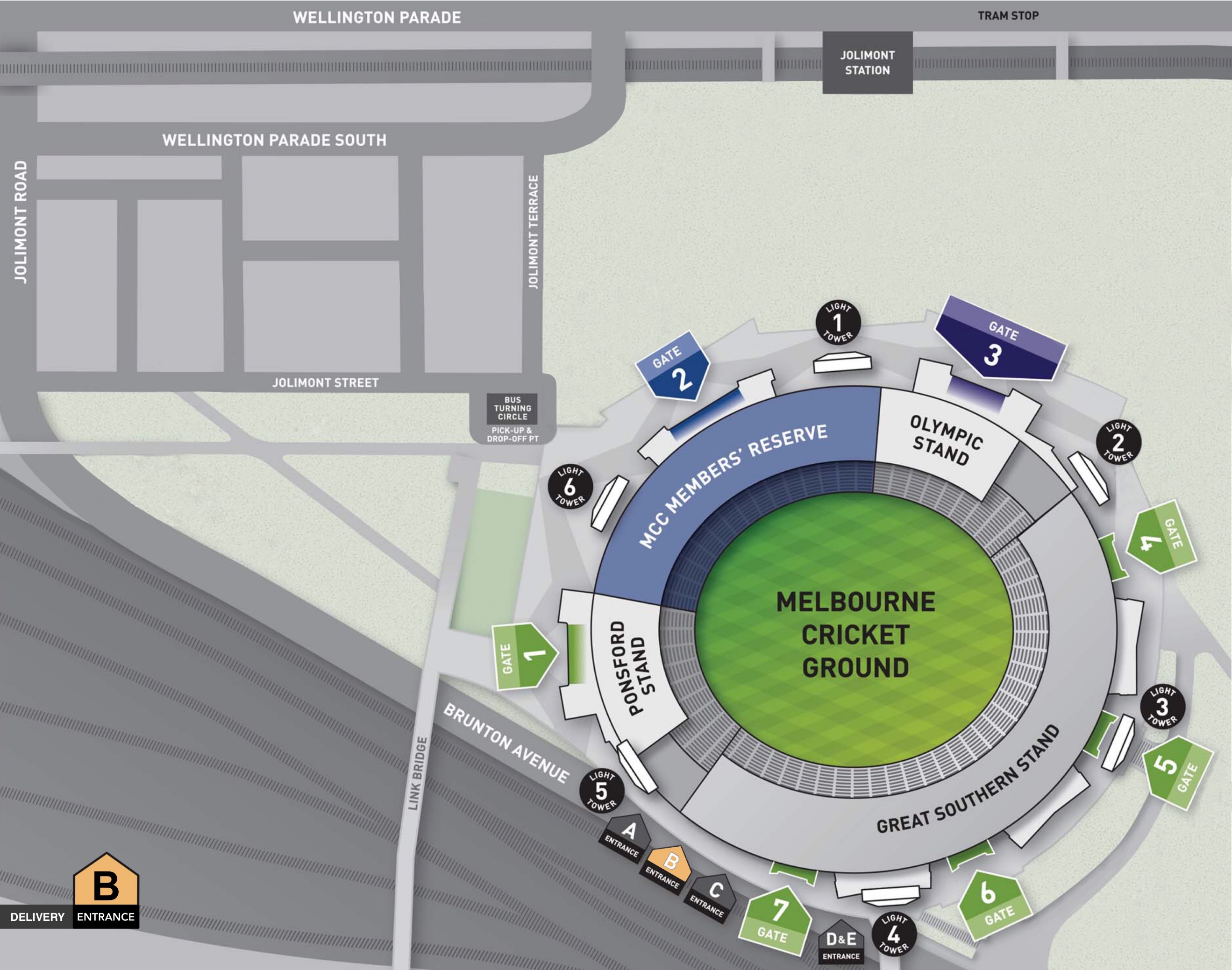 Delivery AddressMELBOURNE CRICKET GROUNDEntrance B, Brunton Avenue Richmond, Victoria 3002Receiving Bay (glass office at bottom of ramp)Height restriction apply for all deliveries - 3.8m clearanceMCG Events CONTACTYesha Gaungoo – 0407 961 387 -  ygaungoo@mcgevents.com.au DELIVERY DETAILS DELIVERY DETAILS Delivery DateAdd by partner Delivery Time – 7am to 12pm Mon-FriAdd by partnerEVENT INFORMATIONEVENT INFORMATIONFunction Date14-15 November 2023Function NameProject Controls Expo Australia Function RoomAdd by partner CONTACT DETAILSCONTACT DETAILSCOMPANY NAME (Including Stand # If Applicable)Add by partner SENDER – Name and Contact NumberAdd by partner Courier CompanyAdd by partnerITEM DETAILSUNITQTYList of your all items in the parcel TOTAL CARTONS TO BE DELIVEREDTOTAL CARTONS TO BE DELIVEREDRemoval DetailsPLEASE NOTE: All items must be removed from the venue within 2 x business days post eventPLEASE NOTE: All items must be removed from the venue within 2 x business days post eventOFFICE USE ONLYOFFICE USE ONLYDate received Received by 